Visiting Greek Gods and GoddessesSituation 2 Aphrodite and Apollon are dreaming after lunch time 
(Romanian team)Task 1Look at the picture and study the situation 2.Complete the mind-map below!                               The god of music and The goddess of beauty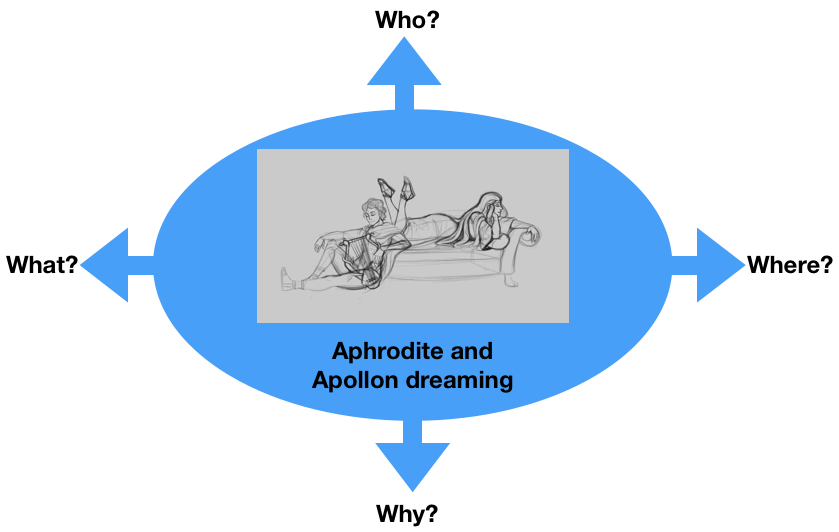 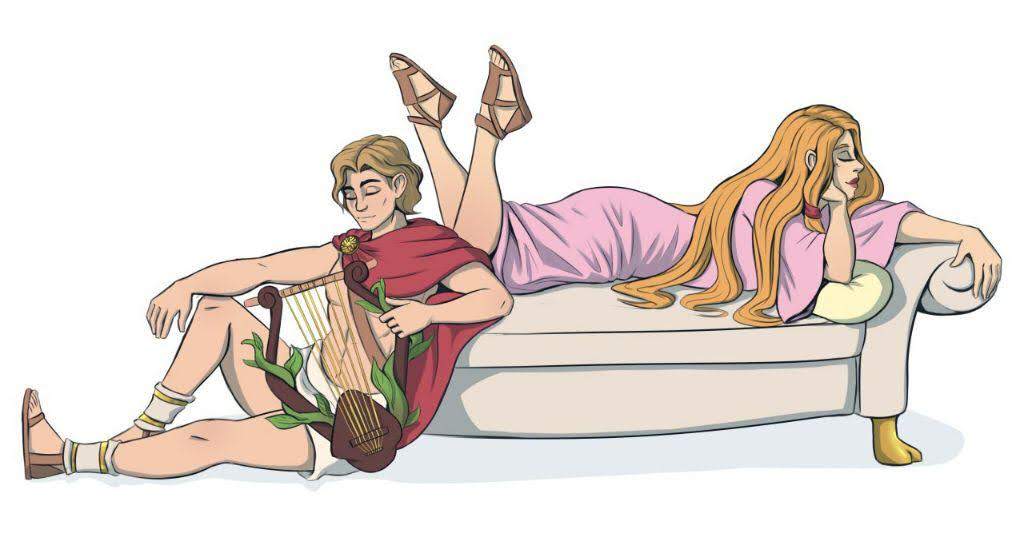 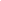                                                                                          On the couchThey are dreaming   about future                                           Because they are sleepyTask 2Aphrodite and Apollon are dreaming of the future of Europe. 
What are they dreaming of? For example:Visiting France, Germany, Greece and Romania in 30 yearsThe future of the €uroTraveling around Europe in 50 yearsYour suggestion…..Discuss in the group. Task 3 Write a dialogue using Task 1 and 2. Express the emotions of Aphrodite and Apollon (e.g. angry, lovely, happy, anxious… etc.). Use the worksheet “Act 2”.Worksheet Act 2 Write down the dialogue:
the introduction of the narrator, the dialogue of Aphrodite and Apollon, the emotions to expressIntroduction:Apollon feels very tired today.Aphrodite is bored.Aphrodite comes with a suggestion after lunchtime.Apollon gets interested.Aphrodite:Hey Apollon, let’s make a bit of small talk to go to sleep easier,what do you say?Apollon: Alright, what should we talk about?Aphrodite: About the future of Traveling. It seems very interesting andimportant to me about the future. Imagine looking back and thinkningabout this time period.Apollon:Yeah, that seems interesting to me too. How do you think trains,planes and boats will develop? I’m curious to hear your ideas since I havemine.Aphrodite:Yeah, think about the speed we could travel. For exampleteleportation will be a viable way of transportation. Imagine traveling instantly!Apollon: Teleportation will make everything much easier.   For exampleimagine buying home appliances and not waiting for them to deliver toyour door. Aphrodite: Yea, i wonder how much time do we need to bring teleportation in our lifestyle. We will most likely get used to it very easilywhen it actually will be a thing, as we do with most new stuff.And I’m already starting to get very sleepy.Apollon:Yeah,I say we should go to sleep. (Apollon yawns)